§287.  Physical examination of crime victims1.  Payment of expenses by district attorney.  Except as provided in subsection 2, in all cases reported to a law enforcement officer of sexual crimes against minors or assault when serious bodily injury has been inflicted, the office of the district attorney of the county in which the alleged crime occurred shall pay the expenses of a physical examination of the victim conducted for the purpose of obtaining evidence for the prosecution.  Pursuant to Title 5, section 3360‑M, the Victims' Compensation Board shall pay the expenses of forensic examinations for alleged victims of gross sexual assault.[PL 1999, c. 719, §5 (AMD); PL 1999, c. 719, §11 (AFF).]2.  Limitation.  The district attorney is required to pay the expenses for the physical examination of a victim in accordance with subsection 1 only in the absence of medical insurance or other 3rd-party coverage of the expenses of examination and only from a fund or account appropriated for that purpose.  The office of the district attorney is not liable for the payment of any charges, costs or fees for an examination under subsection 1 until the district attorney has received copies of all reports and records pertaining to the examination, if the copies have been requested.[PL 1991, c. 101 (RPR).]2-A.  Drug and alcohol testing.  Notwithstanding subsections 1 and 2 and Title 5, section 3360‑M, the district attorney shall pay the expense of any analysis of a drug or alcohol test performed as part of a forensic examination of an alleged victim of gross sexual assault when the purpose of the analysis is to obtain evidence for the prosecution.[PL 1999, c. 719, §6 (NEW); PL 1999, c. 719, §11 (AFF).]3.  Medical personnel not liable for furnishing reports, records or testimony.  A physician, nurse, hospital, clinic or any other person, firm or corporation attending a victim under subsection 1 is not liable in damages or otherwise for providing reports or records, copies of reports or records or for their testimony relating to any examination performed under this section when those reports, records or testimony are provided to a district attorney, a law enforcement officer or a court for the purpose of prosecuting the alleged crime, whether or not the reports, records or testimony are provided with the written authorization of the victim examined under this section.[PL 1999, c. 719, §7 (AMD); PL 1999, c. 719, §11 (AFF).]4.  Standardized kit for evidence collection in cases of gross sexual assault. [PL 1999, c. 719, §8 (RP); PL 1999, c. 719, §11 (AFF).]SECTION HISTORYPL 1987, c. 737, §§A2,C106 (NEW). PL 1989, c. 6 (AMD). PL 1989, c. 9, §2 (AMD). PL 1989, c. 104, §§C8,10 (AMD). PL 1991, c. 101 (AMD). PL 1993, c. 27, §1 (AMD). PL 1997, c. 333, §1 (AMD). PL 1999, c. 719, §§5-8 (AMD). PL 1999, c. 719, §11 (AFF). The State of Maine claims a copyright in its codified statutes. If you intend to republish this material, we require that you include the following disclaimer in your publication:All copyrights and other rights to statutory text are reserved by the State of Maine. The text included in this publication reflects changes made through the First Regular and First Special Session of the 131st Maine Legislature and is current through November 1. 2023
                    . The text is subject to change without notice. It is a version that has not been officially certified by the Secretary of State. Refer to the Maine Revised Statutes Annotated and supplements for certified text.
                The Office of the Revisor of Statutes also requests that you send us one copy of any statutory publication you may produce. Our goal is not to restrict publishing activity, but to keep track of who is publishing what, to identify any needless duplication and to preserve the State's copyright rights.PLEASE NOTE: The Revisor's Office cannot perform research for or provide legal advice or interpretation of Maine law to the public. If you need legal assistance, please contact a qualified attorney.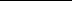 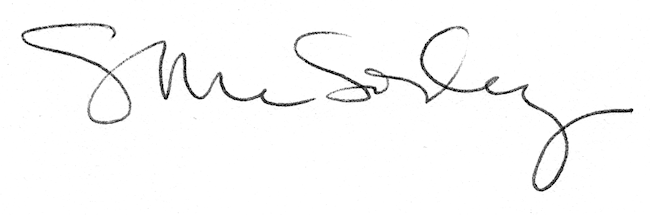 